Инвестиции в основной капитал 
по источникам финансирования за 2021 год 
(без субъектов малого предпринимательства и объема инвестиций, 
не наблюдаемых прямыми статистическими методами)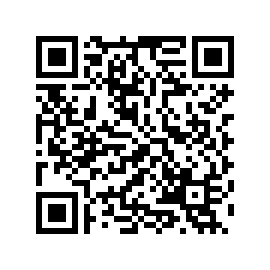 В фактически действовавших ценах, млн рублейВ % к итогуВсего3579650,7100в том числе:собственные средства1766714,649,4привлеченные средства1812936,150,6в том числе:кредиты банков382403,710,7из них кредиты иностранных 
банков3305,30,1заемные средства других 
организаций149148,24,2инвестиции из-за рубежа5614,60,1бюджетные средства1038300,129,0в том числе из:федерального бюджета205908,75,8бюджетов субъектов Российской Федерации830734,623,2местных бюджетов1656,80,0средства государственных 
внебюджетных фондов7005,80,2прочие230463,76,4